Vážení rodiče,Srdečně vás zveme na schůzku rodičů Mateřské školy Dříteň, která se bude konat 4. 9. 2022 od 17:00 hod. Schůzka se tentokrát bude konat v jednotlivých třídách od začátku. Tedy přímo ve třídě, kterou vaše dítě navštěvuje od 17:00 hod. Prosíme o účast bez dětí. Předem děkujeme.                                               Za MŠ Dříteň Píchová Romana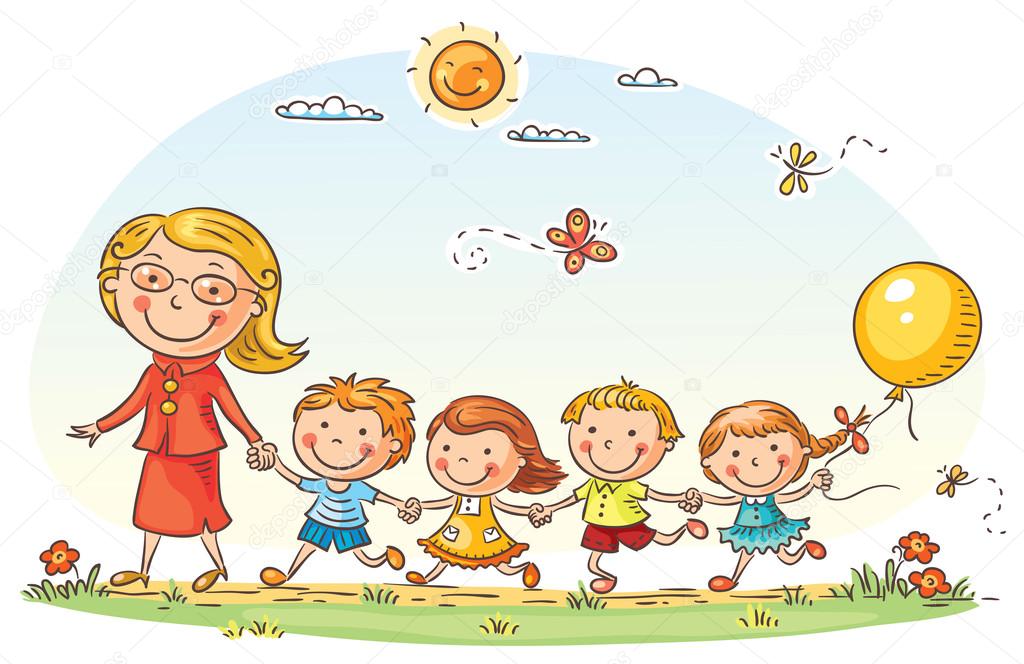 